    Информация предоставлена Интернет–порталом ГАС «Правосудие» (sudrf.ru) Судебный участок № судебного района "хххххххххххххххххх" хххххххххххх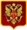 Решение по гражданскому делуДело № хххххххххИменем Российской Федерации Резолютивная частьРЕШЕНИЕ03 ноября 2021 года	г. хххххххххххххМировой судья судебного района «хххххххххххххххххххххххххххх» судебного участка № хх хххххх.,при секретаре ххххх х.х.,с участием истца хххххххххх х.хх.,рассмотрев в открытом судебном заседании гражданское дело по исковому заявлению хххххх хххххх хххххх к Обществу с ограниченной ответственностью «МВМ» о взыскании денежных средств за товар, компенсации морального вреда, штрафа за несоблюдение в добровольном порядке требований потребителя, неустойки,руководствуясь ст.ст. 194-198 ГПК РФ, мировой судьяР Е Ш И ЛИсковые требования ххххх ххххх хххххх к Обществу с ограниченной ответственностью «МВМ» о взыскании денежных средств за товар, компенсации морального вреда, штрафа за несоблюдение в добровольном порядке требований потребителя, неустойки, - удовлетворить частично.Взыскать c Общества с ограниченной ответственностью «МВМ» в пользу ххххх ххххх ххххххх компенсацию морального вреда в размере 5 000 руб. 00 коп., неустойку за нарушение срока удовлетворения требований потребителя за период с 24.09.2021 по 19.10.2021 в размере 5 700 руб. штраф за неисполнение в добровольном порядке требований потребителя в размере 19 000 руб.В удовлетворении остальной части исковых требований, - отказать.Взыскать с Общества с ограниченной ответственностью «МВМ» государственную пошлину в доход местного бюджета в размере 700 руб. 00 коп., в том числе в размере 400 руб. 00 коп. за требование имущественного характера, 300 руб. 00 коп. за требование неимущественного характера.Лица, участвующие в деле, их представители вправе обратиться с заявлением о составлении мотивированного решения суда, которое может быть подано: в течение трех  дней  со  дня  объявления  резолютивной  части  решения  суда,  если  лица,участвующие в деле, их представители присутствовали в судебном заседании; в течение пятнадцати дней со дня объявления резолютивной части решения суда, если лица, участвующие в деле, их представители отсутствовали в судебном заседании.Решение может быть обжаловано в Ленинский районный суд г.ххххххххххххх в течение месяца со дня изготовления мотивированного текста решения через судебный участок № ххх судебного района «ххххххххххххххх».Мировой судья	хххххххх